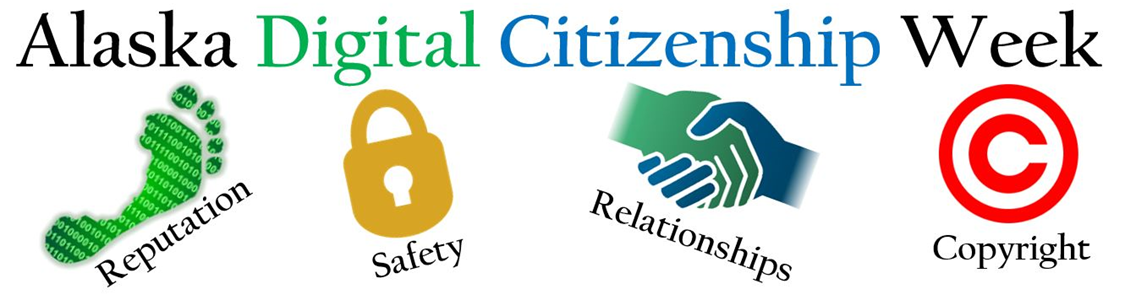 We appreciate that you are supporting your students by taking part in Alaska Digital Citizenship Week! We have put together THREE ways to participate in the daily themes which begin on Tuesday. By completing the Curriculum Tutorial on Monday and teaching lessons, you are well on your way to being Common Sense Certified! Whether you pursue certification or not, you are making an impact on our students’ success as members of a digital society.Choose the activity or combination that best suits you and your students’ needs:Teach a 45-minute lesson. Each lesson has three delivery options: low/non tech, iBooks, and Nearpod. If time is tight, teach one suggested specific activity from the aligned lesson (linked in the chart below under Lesson). Show and discuss the highlighted video. This is the way to go if you only have 5-10 minutes to introduce the theme of the day.Share the corresponding Family Tips Sheets (linked in chart).
Bonus! – Consider giving your students the slides from “This Just In” and ask them to complete the “Breaking News!” handout from News and Media Literacy over the weekend and compare impressions on the following Monday. Digital Citizenship is a year round thing, right? 6-8Monday
Educate YourselfTuesday 
Media Balance and Well BeingWednesday Privacy and SecurityThursday 
Digital Footprint and IdentityFriday 
Relationships and CyberbullyingLessons45 minutesUse today to create your account of Common Sense Media and begin exploring the digital citizenship curriculum and training.My Media Use: A Personal ChallengeDon't Feed the PhishThe Power of Digital FootprintsChatting Safely OnlineORResponding to Online Hate SpeechVideo options that may have Discussion Guides
Teen Voices: The Pressure to Stay Connected3.25 minutesStay Safe from Phishing and Scams (Google for Education)3.25 minutesDigital Footprints1.25 minutesTeen Voices: Who You're Talking to Online3.5 minutesFamily Tip SheetsWe encourage school leaders to send this letter home digitally or with students.Help Kids Balance Their Media LivesMedia Balance & Well-BeingPrivacy and SecurityHelp Kids Post, Comment, and Upload ResponsiblyHelp Kids Make Friends and Interact Safely Online